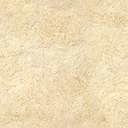 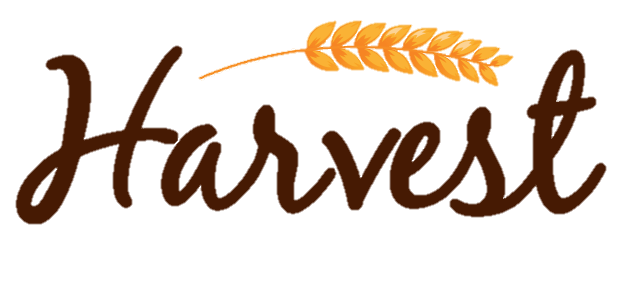 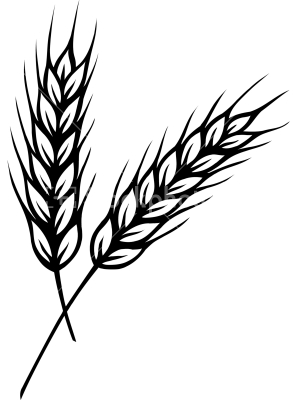 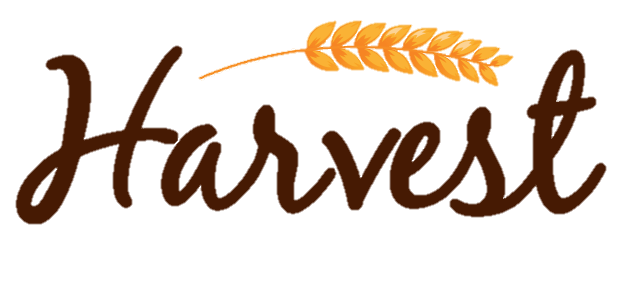 TodayTodayFUSION Bible Study  FUSION Bible Study  FUSION Bible Study  FUSION Bible Study  FUSION Bible Study  FUSION Bible Study  9:15am9:15amTodayTodayWeekly Prayer Meeting/Pastor's Bible StudyWeekly Prayer Meeting/Pastor's Bible StudyWeekly Prayer Meeting/Pastor's Bible StudyWeekly Prayer Meeting/Pastor's Bible StudyWeekly Prayer Meeting/Pastor's Bible StudyWeekly Prayer Meeting/Pastor's Bible Study9:15am9:15amTodayTodayWORSHIP SERVICEWORSHIP SERVICEWORSHIP SERVICEWORSHIP SERVICEWORSHIP SERVICE10:30am10:30am10:30amNoah's Nursery (Birth-3 years of age) available @ 10:204 yrs old-5th graders go to their classrooms after WorshipNoah's Nursery (Birth-3 years of age) available @ 10:204 yrs old-5th graders go to their classrooms after WorshipNoah's Nursery (Birth-3 years of age) available @ 10:204 yrs old-5th graders go to their classrooms after WorshipNoah's Nursery (Birth-3 years of age) available @ 10:204 yrs old-5th graders go to their classrooms after WorshipNoah's Nursery (Birth-3 years of age) available @ 10:204 yrs old-5th graders go to their classrooms after WorshipNoah's Nursery (Birth-3 years of age) available @ 10:204 yrs old-5th graders go to their classrooms after WorshipNoah's Nursery (Birth-3 years of age) available @ 10:204 yrs old-5th graders go to their classrooms after WorshipNoah's Nursery (Birth-3 years of age) available @ 10:204 yrs old-5th graders go to their classrooms after WorshipNoah's Nursery (Birth-3 years of age) available @ 10:204 yrs old-5th graders go to their classrooms after WorshipNoah's Nursery (Birth-3 years of age) available @ 10:204 yrs old-5th graders go to their classrooms after WorshipTodayTodayFUSION  at Harvest   FUSION  at Harvest   FUSION  at Harvest   5:30-7:30pm5:30-7:30pm5:30-7:30pm5:30-7:30pm5:30-7:30pmWed’sWed’sFUSION Intensity  Harvest on Wed nights invite a friend!FUSION Intensity  Harvest on Wed nights invite a friend!FUSION Intensity  Harvest on Wed nights invite a friend!7:00-8:15pm7:00-8:15pm7:00-8:15pm7:00-8:15pm7:00-8:15pmTodayTodayHome Groups  Connect Grow & Learn!Home Groups  Connect Grow & Learn!Home Groups  Connect Grow & Learn!5:30-7:30pm5:30-7:30pm5:30-7:30pm5:30-7:30pm5:30-7:30pmGuizlo’s home  6106 EVERETT HILLGuizlo’s home  6106 EVERETT HILLGuizlo’s home  6106 EVERETT HILLGuizlo’s home  6106 EVERETT HILLGuizlo’s home  6106 EVERETT HILLGuizlo’s home  6106 EVERETT HILLGuizlo’s home  6106 EVERETT HILLGuizlo’s home  6106 EVERETT HILLUpcoming EventsUpcoming EventsUpcoming EventsUpcoming EventsUpcoming EventsUpcoming EventsUpcoming EventsUpcoming EventsUpcoming EventsUpcoming EventsUpcoming EventsOct 17th   Fusion 5th Quarter Party                        9:30-11:30 pm Hey Fusion! Join us for free food, new games, and another grand prize drawing at the end of the evening! Oct 17th   Fusion 5th Quarter Party                        9:30-11:30 pm Hey Fusion! Join us for free food, new games, and another grand prize drawing at the end of the evening! Oct 17th   Fusion 5th Quarter Party                        9:30-11:30 pm Hey Fusion! Join us for free food, new games, and another grand prize drawing at the end of the evening! Oct 17th   Fusion 5th Quarter Party                        9:30-11:30 pm Hey Fusion! Join us for free food, new games, and another grand prize drawing at the end of the evening! Oct 17th   Fusion 5th Quarter Party                        9:30-11:30 pm Hey Fusion! Join us for free food, new games, and another grand prize drawing at the end of the evening! Oct 17th   Fusion 5th Quarter Party                        9:30-11:30 pm Hey Fusion! Join us for free food, new games, and another grand prize drawing at the end of the evening! Oct 17th   Fusion 5th Quarter Party                        9:30-11:30 pm Hey Fusion! Join us for free food, new games, and another grand prize drawing at the end of the evening! Oct 17th   Fusion 5th Quarter Party                        9:30-11:30 pm Hey Fusion! Join us for free food, new games, and another grand prize drawing at the end of the evening! Oct 17th   Fusion 5th Quarter Party                        9:30-11:30 pm Hey Fusion! Join us for free food, new games, and another grand prize drawing at the end of the evening! Oct 17th   Fusion 5th Quarter Party                        9:30-11:30 pm Hey Fusion! Join us for free food, new games, and another grand prize drawing at the end of the evening! Oct 17th   Fusion 5th Quarter Party                        9:30-11:30 pm Hey Fusion! Join us for free food, new games, and another grand prize drawing at the end of the evening! Oct  26th   Jones Orchard Corn Maze!                      5:30-8:30pmOct  26th   Jones Orchard Corn Maze!                      5:30-8:30pmOct  26th   Jones Orchard Corn Maze!                      5:30-8:30pmOct  26th   Jones Orchard Corn Maze!                      5:30-8:30pmOct  26th   Jones Orchard Corn Maze!                      5:30-8:30pmOct  26th   Jones Orchard Corn Maze!                      5:30-8:30pmOct  26th   Jones Orchard Corn Maze!                      5:30-8:30pmOct  26th   Jones Orchard Corn Maze!                      5:30-8:30pmOct  26th   Jones Orchard Corn Maze!                      5:30-8:30pmOct  26th   Jones Orchard Corn Maze!                      5:30-8:30pmOct  26th   Jones Orchard Corn Maze!                      5:30-8:30pmSingleton Parkway - Sunday night Cost $6 per person/ $5 per person if 20+ go.  We will  return by 9pm.  Parents:  If you would like to help with driving and chaperoning, please let Doug Guizlo or John Strelka know. Singleton Parkway - Sunday night Cost $6 per person/ $5 per person if 20+ go.  We will  return by 9pm.  Parents:  If you would like to help with driving and chaperoning, please let Doug Guizlo or John Strelka know. Singleton Parkway - Sunday night Cost $6 per person/ $5 per person if 20+ go.  We will  return by 9pm.  Parents:  If you would like to help with driving and chaperoning, please let Doug Guizlo or John Strelka know. Singleton Parkway - Sunday night Cost $6 per person/ $5 per person if 20+ go.  We will  return by 9pm.  Parents:  If you would like to help with driving and chaperoning, please let Doug Guizlo or John Strelka know. Singleton Parkway - Sunday night Cost $6 per person/ $5 per person if 20+ go.  We will  return by 9pm.  Parents:  If you would like to help with driving and chaperoning, please let Doug Guizlo or John Strelka know. Singleton Parkway - Sunday night Cost $6 per person/ $5 per person if 20+ go.  We will  return by 9pm.  Parents:  If you would like to help with driving and chaperoning, please let Doug Guizlo or John Strelka know. Singleton Parkway - Sunday night Cost $6 per person/ $5 per person if 20+ go.  We will  return by 9pm.  Parents:  If you would like to help with driving and chaperoning, please let Doug Guizlo or John Strelka know. Singleton Parkway - Sunday night Cost $6 per person/ $5 per person if 20+ go.  We will  return by 9pm.  Parents:  If you would like to help with driving and chaperoning, please let Doug Guizlo or John Strelka know. Nov 2nd    Dinner & Movie NightNov 2nd    Dinner & Movie NightNov 2nd    Dinner & Movie NightNov 2nd    Dinner & Movie Night5:00-8:00pm5:00-8:00pm5:00-8:00pm5:00-8:00pm5:00-8:00pm5:00-8:00pm5:00-8:00pm                        God’s Not Dead   Sunday night                        God’s Not Dead   Sunday night                        God’s Not Dead   Sunday night                        God’s Not Dead   Sunday night                        God’s Not Dead   Sunday night                        God’s Not Dead   Sunday nightNov 9th     God’s Not Dead Bible Study          (church-wide)         For 3 Sunday nightsNov 9th     God’s Not Dead Bible Study          (church-wide)         For 3 Sunday nightsNov 9th     God’s Not Dead Bible Study          (church-wide)         For 3 Sunday nightsNov 9th     God’s Not Dead Bible Study          (church-wide)         For 3 Sunday nights5:30-7:30 pm5:30-7:30 pm5:30-7:30 pm5:30-7:30 pm5:30-7:30 pm5:30-7:30 pm5:30-7:30 pmWANT TO GIVE TO HARVEST?Tithes and offerings can be given at the wooden box in the rear of the sanctuary.  "Each man should give what he has decided in his heart to give, not reluctantly or under compulsion, for God loves a cheerful giver."  II Corinthians 9:7WANT TO GIVE TO HARVEST?Tithes and offerings can be given at the wooden box in the rear of the sanctuary.  "Each man should give what he has decided in his heart to give, not reluctantly or under compulsion, for God loves a cheerful giver."  II Corinthians 9:7WANT TO GIVE TO HARVEST?Tithes and offerings can be given at the wooden box in the rear of the sanctuary.  "Each man should give what he has decided in his heart to give, not reluctantly or under compulsion, for God loves a cheerful giver."  II Corinthians 9:7WANT TO GIVE TO HARVEST?Tithes and offerings can be given at the wooden box in the rear of the sanctuary.  "Each man should give what he has decided in his heart to give, not reluctantly or under compulsion, for God loves a cheerful giver."  II Corinthians 9:7WANT TO GIVE TO HARVEST?Tithes and offerings can be given at the wooden box in the rear of the sanctuary.  "Each man should give what he has decided in his heart to give, not reluctantly or under compulsion, for God loves a cheerful giver."  II Corinthians 9:7WANT TO GIVE TO HARVEST?Tithes and offerings can be given at the wooden box in the rear of the sanctuary.  "Each man should give what he has decided in his heart to give, not reluctantly or under compulsion, for God loves a cheerful giver."  II Corinthians 9:7WANT TO GIVE TO HARVEST?Tithes and offerings can be given at the wooden box in the rear of the sanctuary.  "Each man should give what he has decided in his heart to give, not reluctantly or under compulsion, for God loves a cheerful giver."  II Corinthians 9:7WANT TO GIVE TO HARVEST?Tithes and offerings can be given at the wooden box in the rear of the sanctuary.  "Each man should give what he has decided in his heart to give, not reluctantly or under compulsion, for God loves a cheerful giver."  II Corinthians 9:7WANT TO GIVE TO HARVEST?Tithes and offerings can be given at the wooden box in the rear of the sanctuary.  "Each man should give what he has decided in his heart to give, not reluctantly or under compulsion, for God loves a cheerful giver."  II Corinthians 9:7WANT TO GIVE TO HARVEST?Tithes and offerings can be given at the wooden box in the rear of the sanctuary.  "Each man should give what he has decided in his heart to give, not reluctantly or under compulsion, for God loves a cheerful giver."  II Corinthians 9:7WANT TO GIVE TO HARVEST?Tithes and offerings can be given at the wooden box in the rear of the sanctuary.  "Each man should give what he has decided in his heart to give, not reluctantly or under compulsion, for God loves a cheerful giver."  II Corinthians 9:7Order of WorshipOrder of WorshipOrder of WorshipOrder of WorshipOrder of WorshipOrder of WorshipGathering TimeGathering TimeGathering TimeNursery (birth - 3 years old) available at 10:20 am(birth - 3 years old) available at 10:20 am(birth - 3 years old) available at 10:20 am(birth - 3 years old) available at 10:20 am(birth - 3 years old) available at 10:20 amWelcome & AnnouncementsWelcome & AnnouncementsWelcome & AnnouncementsWelcome & AnnouncementsPastor DougPastor DougFinancial Update                                                                    Mike HahnFinancial Update                                                                    Mike HahnFinancial Update                                                                    Mike HahnFinancial Update                                                                    Mike HahnFinancial Update                                                                    Mike HahnFinancial Update                                                                    Mike HahnPraise and WorshipI’ll Fly AwayBlessed be Your NameMy Simple PrayerPraise and WorshipI’ll Fly AwayBlessed be Your NameMy Simple PrayerPraise and WorshipI’ll Fly AwayBlessed be Your NameMy Simple PrayerPraise and WorshipI’ll Fly AwayBlessed be Your NameMy Simple PrayerPraise and WorshipI’ll Fly AwayBlessed be Your NameMy Simple PrayerPraise and WorshipI’ll Fly AwayBlessed be Your NameMy Simple PrayerChildren – Please retire to class                        Ages PreK – 5th GradeChildren – Please retire to class                        Ages PreK – 5th GradeChildren – Please retire to class                        Ages PreK – 5th GradeChildren – Please retire to class                        Ages PreK – 5th GradeChildren – Please retire to class                        Ages PreK – 5th GradeChildren – Please retire to class                        Ages PreK – 5th GradePrayer TimePrayer TimePrayer TimePrayer TimePrayer TimePrayer TimePrayer TimePrayer TimePastor DougHorne' Care.
g dessert if you can.  This is the last of the "Pastor DougHorne' Care.
g dessert if you can.  This is the last of the "Pastor DougHorne' Care.
g dessert if you can.  This is the last of the "** We encourage you to use this time to post and retrieve your Prayer Card on the  bulletin Board located to your left in the Sanctuary**** We encourage you to use this time to post and retrieve your Prayer Card on the  bulletin Board located to your left in the Sanctuary**** We encourage you to use this time to post and retrieve your Prayer Card on the  bulletin Board located to your left in the Sanctuary**** We encourage you to use this time to post and retrieve your Prayer Card on the  bulletin Board located to your left in the Sanctuary**** We encourage you to use this time to post and retrieve your Prayer Card on the  bulletin Board located to your left in the Sanctuary**** We encourage you to use this time to post and retrieve your Prayer Card on the  bulletin Board located to your left in the Sanctuary**MessageMessageMessageMessageMessageMessageMessage –   Fully Giving = Fully Funded  Message –   Fully Giving = Fully Funded  Message –   Fully Giving = Fully Funded  Message –   Fully Giving = Fully Funded  Message –   Fully Giving = Fully Funded  Pastor JohnFebrary